Government of the Cook Islands 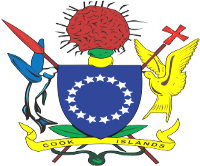 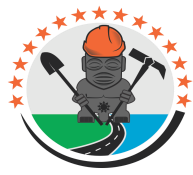 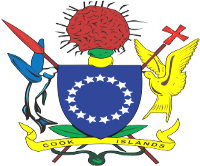 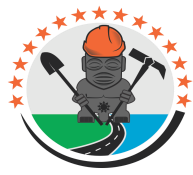 INFRASTRUCTURE COOK ISLANDS Te Tango Angaanga o te Kuki Airani P.O. Box 102, Arorangi, Rarotonga, Cook Islands Phone: (682) 20 321; Web: www.ici.gov.ck, Email: info@ici.gov.ck 	  29 January 2021Contract:  		Supply of 10 Ton Tipper Truck and ImplementsContract No.:  	CK202111RE:  NOTICE TO TENDERERS 003 – Extension of Tender Closing TimeKia Orana, Please find below details of NOTICE TO TENDERERS 003 – Extension of Closing Date. This Notice to Tenderers must be considered in the preparation of your Tender Submission. Extension of Tender Closing TimeThe new tender closing time is:12:00pm, Thursday, 11 February 2021 (Cook Islands Time)Yours sincerely, Memory Vainerere-Patia Contact Officer for this contract.Acknowledgement: Please countersign below and return this page via email for the attention of: Contact OfficerEmail: memory.patia@cookislands.gov.ck Receipt acknowledged by:___________________________________________ On behalf of:_______________________________________________________ 